NEOBVEZNI IZBIRNI PREDMET ANGLEŠČINA (N1A)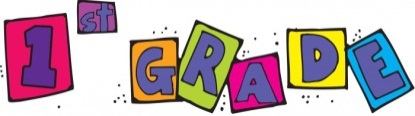 TIP PREDMETAEnoletni predmet, namenjen učencem 1. razreda.ŠTEVILO URPoteka 2 uri tedensko, kar znaša letno skupaj 70 ur.OKVIRNI CILJI, VSEBINE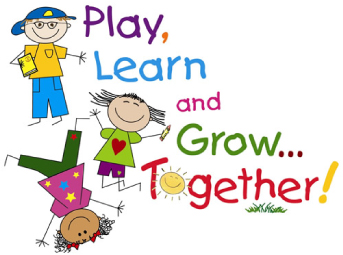 Učenje tujih jezikov ob vstopu v prvi razred osnovne šole ponuja učencem model vseživljenjskega jezikovnega učenja.Namen učenja tujega jezika v prvem razredu je senzibilizacija za tuj jezik, ki hkrati spodbuja pozitiven odnos do tujih jezikov in daje učencu možnost celostnega učenja. Posebna skrb je namenjena spoznavanju kulturne različnosti in stikov med kulturami ter razvijanju učenčevih sprejemniških, tvorbnih in interaktivnih zmožnosti.Cilji in standardi so v 1.r. usmerjeni v poslušanje in slušno razumevanje ter govorjenje. Vsebine sledijo izbranim temam, ki se obravnavajo pri ostalih predmetih v 1. razredu. Primerne so starosti učencev in njihovim izkušnjam iz vsakdanjega življenja. Z izbranimi dejavnostmi se učitelj skuša približati naravnemu usvajanju jezika. Veliko je jezikovnega vnosa, kar pomeni, da sprva učenec veliko posluša, preden začne sam govoriti. Učenci se učijo skozi pesmice, zgodbice, igre, igre vlog …GRADIVA, PRIPOMOČKIUčenci pri pouku potrebujejo brezčrtni zvezek (A4).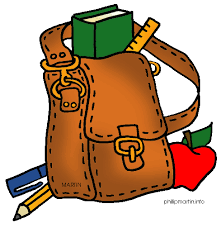 POSEBNOSTI POUKA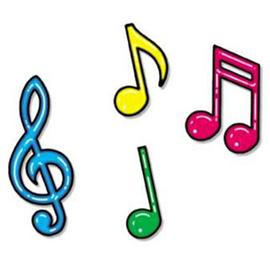 Pouk angleščine poteka ob igralnih in gibalnih aktivnostih, ki se pogosto menjajo in so prilagojene starostni stopnji učencev. Pri učenju se uporablja veliko konkretnega materiala, slikovnega gradiva, zvočnih in vizualnih predstav. Znanje pri predmetu se opisno ocenjuje.UČITELJICAMonika Čebulj